SVAČINY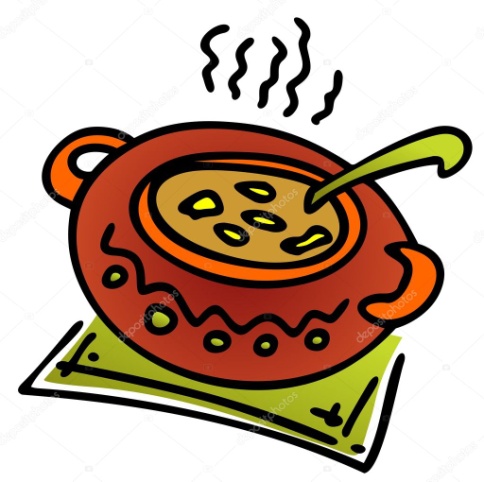 Týden od  27.9. –1.10. 2021 Změna jídelníčku vyhrazena, přejeme vám DOBROU CHUŤ   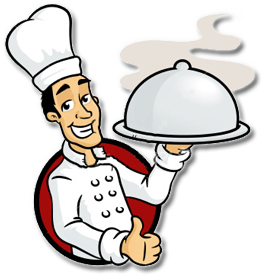 